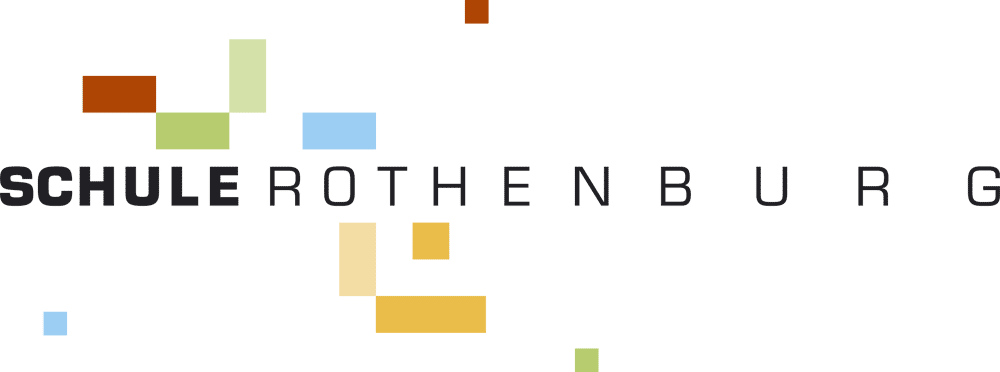 Betreuungsanmeldung Tagesstrukturen Schuljahr 2023/24 KG, PRIMA, HABEDefinitive Anmeldung der gewünschten Betreuungselemente (bitte ankreuzen):Die Anmeldung ist verbindlich und gilt für das ganze Schuljahr. Veränderungen sind nur gemäß Betriebskonzept möglich.Die mit der Anmeldung vereinbarten Leistungen werden auch bei Abwesenheit des Kindes gemäß Tarifstrukturen in Rechnung gestellt. Weiterführende Informationen sind im Betriebskonzept der Tagesstrukturen ersichtlich.   Pandemie: Wir nehmen zur Kenntnis, dass die Kostenpflicht auch bei Einführung von Schutzmaßnahmen wie eine Maskenpflicht, bei Kurzarbeit der Eltern oder Homeoffice weiterhin bestehen bleibt. 	Abwesenheiten infolge Quarantäne / Isolation bleiben bei Abgabe einer Bestätigung vom Contact-Tracing ab dem 3. Tag, bei Einreichung eines Arztzeugnisses, ohne Kostenfolge.	Wir nehmen zur Kenntnis, dass für die Berechnung der Tarifstufe das satzbestimmte Einkommen aller im Haushalt wohnenden erwachsenen Personen berücksichtigt werden (Details siehe Betriebskonzept).	Sie ermächtigen mit Ihrer Unterschrift, die notwendigen Daten für die Berechnung der Tarife der Betreuungsmodule beim Steueramt einzuholen. Wird die Mitwirkung abgelehnt, kommt der höchste Tarif zur Anwendung.	Es leben folgende andere erwachsene Personen im selben Haushalt:	Name/Vorname	Unterschrift 	Es leben keine anderen erwachsenen Personen im selben Haushalt.____________________________________________________________________________________	Mit meiner Unterschrift anerkenne ich, dass die vorliegende Anmeldung einen Vertrag darstellt. 	Ich bestätige die Kenntnisnahme des im Schuljahr 2023/2024 gültigen Betriebskonzeptes, inklusive der geltenden Tarifstrukturen und anerkenne sie als integrierenden Bestandteil des vorliegenden verbindlichen Vertrages. Es werden nur vollständig ausgefüllte Anmeldungen bearbeitet. Besten Dank.Bei Einreichung per Mail werden nur Anhänge im PDF-Format akzeptiert (keine Handy-Fotos).Wir bitten Sie, die ausgefüllte Anmeldung (mit Unterschrift) bis Freitag, 09.06.2023 (Anmeldeschluss)an folgende Adresse zu senden: Schule Rothenburg, Tagesstrukturen, Schulhaus Konstanz,Schulhausstrasse 11c, 6023 Rothenburg oder elektronisch an c.muehlebach@schule-rothenburg.chInformations- und Notfallblatt Tagesstrukturen Schuljahr 2023/2024Vertrauliche Informationen und Notfallblatt Ihres Kindes bezüglich der Anmeldung in den Tagesstrukturen. Personalien des KindesName:      Vorname:      Strasse:      Geburtsdatum:      PLZ / Ort:       Kindergarten 	                          Primarschule	Klasse:      Klassenlehrperson:      Schulhaus:       Geschwister in den Tagesstrukturen. Name(n):       Geschwister in den Tagesstrukturen. Name(n):      Personalien Eltern / ErziehungsberechtigePersonalien Eltern / ErziehungsberechtigteMutter           erziehungsberechtigte PersonVater                 erziehungsberechtigte PersonName:      Name:      Vorname:      Vorname:      Strasse:      Strasse:      PLZ/Ort:      PLZ/Ort:      Telefon privat:      Telefon privat:      Telefon Arbeitsplatz:      Telefon Arbeitsplatz:      Telefon Mobile:      Telefon Mobile:      Mail:      Mail:      MontagDienstagMittwochDonnerstagFreitagModul IFrühstück /Frühmorgen-Betreuung07.00–08.00 UhrModul IIMittagessen /Mittags-Betreuung11.45–13.30 UhrModul IIIFrühnachmittags-Betreuung13.30-15.15 Uhr (mit Hausaufgaben-Begleitung) *Modul IVZvieri /Spätnachmittags-Betreuung15.15-18.00 Uhr / **FR bis 17.30 Uhr16.20-18.00 Uhr / **FR bis 17.30 Uhr(mit Hausaufgaben-Begleitung) * ** **Hausaufgaben-BegleitungPrimarschule 1. bis 6. Klasse(nach Stufe, 15 Min. - max. 1 Std.)15.30-16.30 Uhr 16.30-17.30 Uhr*	Das Angebot am Mittwochnachmittag ist nur als ganzer Nachmittag buchbar, mindestens bis 16.45 Uhr**	Am Freitag schließt die Einrichtung um 17.30 Uhr*	Das Angebot am Mittwochnachmittag ist nur als ganzer Nachmittag buchbar, mindestens bis 16.45 Uhr**	Am Freitag schließt die Einrichtung um 17.30 Uhr*	Das Angebot am Mittwochnachmittag ist nur als ganzer Nachmittag buchbar, mindestens bis 16.45 Uhr**	Am Freitag schließt die Einrichtung um 17.30 Uhr*	Das Angebot am Mittwochnachmittag ist nur als ganzer Nachmittag buchbar, mindestens bis 16.45 Uhr**	Am Freitag schließt die Einrichtung um 17.30 Uhr*	Das Angebot am Mittwochnachmittag ist nur als ganzer Nachmittag buchbar, mindestens bis 16.45 Uhr**	Am Freitag schließt die Einrichtung um 17.30 Uhr*	Das Angebot am Mittwochnachmittag ist nur als ganzer Nachmittag buchbar, mindestens bis 16.45 Uhr**	Am Freitag schließt die Einrichtung um 17.30 UhrDatum:Unterschriften der Erziehungsberechtigten:Personalien des KindesName, VornameGeburtsdatumZur Erreichbarkeit anderer Bezugspersonen(falls Eltern nicht erreichbar sind, nur bei Notfall oder Krankheit)Name, VornameFestnetz, MobileTelefon ArbeitsplatzBezugsperson zum Kind:Ankommen / Abholung / Tagesorganisation(Organisatorische Angaben sind anzugeben)Ankommen / Abholung / Tagesorganisation(Organisatorische Angaben sind anzugeben)Ankommen / Abholung / Tagesorganisation(Organisatorische Angaben sind anzugeben)Ankommen / Abholung / Tagesorganisation(Organisatorische Angaben sind anzugeben)Ankommen / Abholung / Tagesorganisation(Organisatorische Angaben sind anzugeben)Kind FrühmorgenUm welche Zeit kommt das Kind an?      Wird es gebracht oder kommt es selbständig an?      Um welche Zeit kommt das Kind an?      Wird es gebracht oder kommt es selbständig an?      Um welche Zeit kommt das Kind an?      Wird es gebracht oder kommt es selbständig an?      Um welche Zeit kommt das Kind an?      Wird es gebracht oder kommt es selbständig an?      Um welche Zeit kommt das Kind an?      Wird es gebracht oder kommt es selbständig an?      Kind geht abends    allein nach HauseMontagDienstagMittwochDonnerstagFreitagKind geht abends    allein nach Hause 17.00 17.00 17.00 17.00 17.00Kind geht abends    allein nach Hause 17.15 17.15 17.15 17.15 17.15Kind geht abends    allein nach Hause 17.30 17.30 17.30 17.30 17.30Kind geht abends    allein nach Hause 17.45 17.45 17.45 17.45Kind geht abends    allein nach Hause 18.00 18.00 18.00 18.00Kind wird abends    immer abgeholtMontagDienstagMittwochDonnerstagFreitagKind wird abends    immer abgeholt 17.00 17.00 17.00 17.00 17.00Kind wird abends    immer abgeholt 17.15 17.15 17.15 17.15 17.15Kind wird abends    immer abgeholt 17.30 17.30 17.30 17.30 17.30Kind wird abends    immer abgeholt 17.45 17.45 17.45 17.45Kind wird abends    immer abgeholt 18.00 18.00 18.00 18.00Von wem (Name)?Kind besucht Training, Verein, Musikschule, Therapie, etc.Regelmässig? 	     An welchen Tagen?	     Um welche Zeit?	     Wohin?	     Regelmässig? 	     An welchen Tagen?	     Um welche Zeit?	     Wohin?	     Regelmässig? 	     An welchen Tagen?	     Um welche Zeit?	     Wohin?	     Regelmässig? 	     An welchen Tagen?	     Um welche Zeit?	     Wohin?	     Regelmässig? 	     An welchen Tagen?	     Um welche Zeit?	     Wohin?	     Bemerkungen/MassnahmenAllergienLebensmittel-         UnverträglichkeitenKrankheitenMedikamente(für Medikamenten-Abgabe Zusatz-Formular ausfüllen)Religiöse VorschriftenDürfen folgende Produkte im Notfall angewendet werden?Fenistil/Stilex	Essigsaure Tonerde       Bebanthen             Notfallchügeli ja	 ja	         ja                        jaBemerkungen Verhaltens-/Handlungsweisen Bemerkungen Verhaltens-/Handlungsweisen Bemerkungen Verhaltens-/Handlungsweisen Bemerkungen Verhaltens-/Handlungsweisen ErgänzendeMitteilungenDatum:Datum:Unterschriften der Erziehungsberechtigten: